ASSOCIATION MONDIALE D'ACCOMPAGNEMENT SPIRITUEL DES FEMMESEn novembre 2019, le WEA a invité une Equipe internationale d'accompagnement spirituel à s’adresser à des délégués à l'Assemblée générale du WEA à Bogor, en Indonésie.  Cette équipe comprenait des leaders comme les Pasteurs Jeff et Annette Hammond de l'Eglise Abbalove, en Jakarta, en Indonésie et le Dr Elizabeth Leelavathi Manasseh, du Bangalore, en Inde.  Voici son témoignage:En novembre 2019, j'ai participé  à l'Assemblée générale du WEA en tant que membre de l'association d'accompagnement spirituel. Cette expérience a été merveilleuse pour moi. J'ai eu l'occasion d'encourager et de prier pour de nombreuses femmes leaders du monde entier ainsi que des jeunes locales. C'était une grande joie de retrouver mes chers amis du WEA et de me faire de nouveaux amis. En outre, ce fut un temps d'apprentissage pour moi.De retour en Inde et après avoir beaucoup prié, j'ai commencé à préparer la formation de trois équipes d'accompagnement spirituel, sur la base du concept du travail en équipe et du ministère.Tout d'abord, j'ai formé une équipe d'accompagnement spirituel composée de dix membres. Nous avons  gardé cette équipe petite et personnelle et nous interagissons régulièrement via les médias sociaux.  Nous nous concentrons sur la prière, la camaraderie, l'instruction, l'apprentissage et l'action commune.Ensuite, j'ai développé l’Equipe d'accompagnement spirituel d'Asie. Actuellement, nous avons 45 hommes et femmes qui sont en contact quotidiennement via les médias sociaux avec des messages de dévotion, des textes bibliques, des chants spirituels, des webinaires et des demandes de prière. Je loue Dieu pour ce groupe de jeunes adultes, d'adultes  et de personnes plus âgées pieux.M. Those vit avec sa famille à Kohima, dans le Nagaland. C’est un leader chrétien influent et unProfessionnel.  Il a partagé ci-après : "Je suis heureux de faire partie de cette équipe. Il y a de l'attention, du partage, de la prière et de l'encouragement dans ce groupe. Je suis béni d'être ici".Neena a partagé ceci : "J’aime bien ce groupe.  J'apprends beaucoup. Je me sens plus fortespirituellement.  J'ai également de la joie de pouvoir fortifier d’autres spirituellement .ASSOCIATION MONDIALE D'ACCOMPAGNEMENT SPIRITUEL DES FEMMESEn avril 2020, Dieu a commencé à me parler par le biais des défis du confinement dû au COVID pour former l’Equipe mondiale d'Accompagnement spirituel des Femmes. Ma vision était de développer un groupe de femmes leaders passionnées par l'autonomisation spirituelle personnelle et, simultanément, par l'autonomisation des femmes et des familles dans nos contextes particuliers.Cette équipe de base s'est considérablement développée. Aujourd'hui, elle compte des membres desPays  suivants : l’Australie, le Canada, l’Inde, l’Indonésie, la Malaisie, le Singapour, la Nouvelle-Zélande, le Paraguay, les Émirats Arabes Unis, le Royaume-Uni et les États-Unis.  La plupart sontdes professionnels dans divers domaines ; quelques-uns sont retraités. L'âge des membres varie de 28 à 70 ans et plus.  Nous avons découvert que ce serait plus efficace de nous diviser en petits groupes d'accompagnement spirituel pour approfondir l'aspect spirituel. Chaque groupe est composé de six personnes, une d’entre elles en est le responsable.  On encourage fortement les membres de ces groupes à mettre l’accent sur l'assistance spirituelle holistique des uns et des autres.Le partage, la prière, la communion et l'entraide se font principalement via les médias sociaux. Parfois, et quand nous sommes autorisés à voyager, nous rendons visite aux sœurs de notre groupe ou d'autres groupes.Le concept des Clusters est bien clair en soi-même ; chaque cluster étant encouragé à se dupliquer lui-même et ainsi de suite.Voici quelques témoignages  de ce que le Seigneur est en train de faire dans certains de nos Clusters :Starla est l'Administratrice du India Pentecostal Bible College and Seminary à Kerala.  C’est sa famille qui a fondé ce séminaire.  Récemment, Neena et sa famille ont rendu visite à Starla chez elle.  Les deux familles ont apprécié la nourriture, la camaraderie, le partage et la prière ensemble.  Le jeune fils adulte d'un parent de Neena est mort subitement au Moyen-Orient.  La famille de Starla a pu apporter son soutien à la famille endeuillée et lui apporter une aide spirituelle.Un membre d'un autre Cluster et sa mère sont décédées le même jour, le 6 mai 2021 dans le même hôpital à cause du COVID.  Nous avons tous soutenu son mari et ses deux fils par nos prières et nos encouragements.Un autre membre du Cluster, Vimala, a perdu son mari et sa belle-mère en août à cause duCovid.  Vimala ne le savait pas, car elle aussi était à l'hôpital et isolée à cause du virus. Ellen’a pas pu assister à leurs funérailles.  Nous sommes restés soudés autour d’elle.  Le Responsable de son Cluster continue à prendre soin d'elle.Nous avons remarqué que les "veuves et veufs de Covid" sont devenus nombreux.  Des réunions Zoom et WhatsApp ont eu lieu pour répondre à leurs besoins spirituels, nous prenons soin également de leurs besoins communs.  Certaines de ces personnes, par exemple, n'ont pas eu de salaire depuis trois ou quatre mois, voire plus.  Notre conception de l'accompagnement spirituel inclut la réponse à ces besoins communs.Mme Elizabeth Simon a récemment pris sa retraite de son poste à la Banque.  Elle est veuve et a une fille et travaille avec la YWCA.  Récemment, constatant un grand besoin d'éducation dans son district, elle a commencé à dispenser des cours gratuits pour les enfants et les adolescents dans sa maison à Chennai.Pasteure Lakshmi et ses deux enfants vivent avec le VIH sida contracté de son mari. La semaine dernière, Alveena et Katherine, deux membres de l'équipe d'accompagnement spirituel, ont invité Lakshmi et ses enfants à une réunion de prière.  Elles lui ont donné leur vieux mais bon réfrigérateur car elle nourrit sa congrégation dans la nécessité tous les dimanches et avait besoin d'un réfrigérateur pour conserver la nourriture fait maison. Ils collectent également des vêtements, des couvertures, des ustensiles, des savons, de l'huile, etc. pour les membres de la congrégation qui sont dans le besoin.Il existe, bien sûr, des dizaines de témoignages similaires dans d'autres Clusters dans d'autres pays !En plus de ces bonnes actions, nous avons développé des webinaires sur la culture de l'esprit d'équipe de l’accompagnement spirituel.Nous organisons des réunions mensuelles le troisième jour de 19h à 20h30 ou de 20h à 20h40.  Nous venons de terminer le webinaire « Vous, Nous, Je et le Royaume de Dieu ».  Le 3 octobreoctobre 2021, notre webinaire a consisté en des Réflexions sur la vie après la mort.   Récemment, j'ai présenté un webinaire de quarante minutes sur les perspectives bibliques et théologiques des ministères de soins.  Pour plus d'informations sur ces webinaires,  veuillez me contacter à l'adresse e-mail indiquée à la fin de cet article.En conclusion, les équipes et les groupes d'accompagnement spirituel du réseau GWSC expérimentent la puissance de Dieu.  Alors que nous avons tous respectivement notre travail, notre profession, nos responsabilités ecclésiastiques et familiales, nous faisons tout notre possible pour répondre aux besoins des nombreuses personnes touchées par cette crise mondiale.Nous savons que Dieu prend soin de nous chaque jour, en toutes circonstances.  Il prend soin de l'humanité et de sa création entière.  Nous sommes appelés à répandre l'amour de Dieu aux personnes dont nous sommes responsables et à l'ensemble de la création de Dieu dans le monde entier.Si nous savons prendre soin de nous-mêmes et les uns des autres sur le plan spirituel, nous serons en mesure de prendre soin des personnes dans la sphère plus large des ministères de soins.  Dans le contexte chrétien, les ministères de soins sont liés à la formation de disciples du cœur et basés sur les valeurs du Royaume.  Nous sommes "le Sel de la Terre et la Lumière du Monde".  Cela nous aide à réfléchir profondément à l'amour de Dieu dans chaque situation et à servir les gens dans les situations les plus difficiles en son nom et avec joie.Le Dr Elizabeth Leelavathi Manasseh a servi au sein de l’Association Evangélique de l’Inde,de 1978 à 2007, où elle a dirigé le Département d'Education chrétienne et duDépartement du Ministère des Femmes. Elle a également travaillé avec la Société Bibliquede l’Inde en tant que Vice-Présidente du Conseil d'Administration et Directrice du Département des Relations avec les Eglises et de la Mobilisation des Ressources.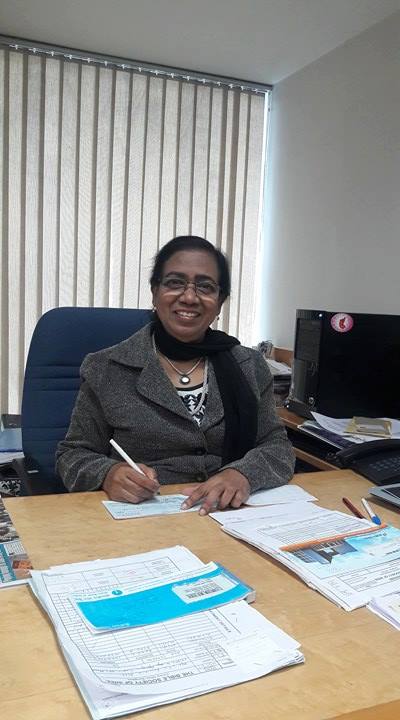 Le Dr Leela a travaillé  au sein de la Commission de l’Alliance Evangélique Mondiale sur les Préoccupations des Femmes depuis 1990, à différents postes : Vice-présidente, Directrice honoraire et plus récemmentPrésidente (2010 à 2015). Elle a également  fait partie du groupe de travail du WEA sur la traite des Hommes.Vous êtes invités à rejoindre l’Association Mondiale d'Accompagnement Spirituel des Femmes.  Pour plus d'informations veuillez contacter le Dr Leela à l'adresse ci-après : leela54manasseh@gmail.com